Žádost o přijetí do přípravné třídyČ.j…………………………..Žadatel – zákonný zástupce dítěte (otec, matka): Jméno a příjmení: …………………………………………………………………….......Datum narození: ………………………….…………………………………………………Adresa trvalého pobytu:……………………………………………………………………………………………………………… Žádám o přijetí svého dítěte do přípravné třídy Základní školy Ústí nad Orlicí, Školní 75                                   ve školním roce 2024/2025.Jméno a příjmení dítěte: ………………………………………..…….……………………………………………………………………. Datum narození: ………………………………….……………………………………………Adresa trvalého pobytu: ………………………………………………………………………………………………………………….....Dle zákona č. 561/2004 Sb. § 47 Přípravné třídy základní školy ve znění pozdějších předpisů doložím svou žádost písemným doporučením školského poradenského zařízení.Veškeré údaje jsou důvěrné dle zákona č.110/2019 Sb. o zpracování osobních údajů. Souhlasím s poskytnutím osobních údajů pro účely školní matriky.V Ústí nad Orlicí dne …………………………….Podpis zákonného zástupce dítěte ………………………………..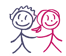 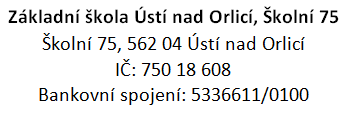 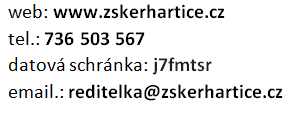 